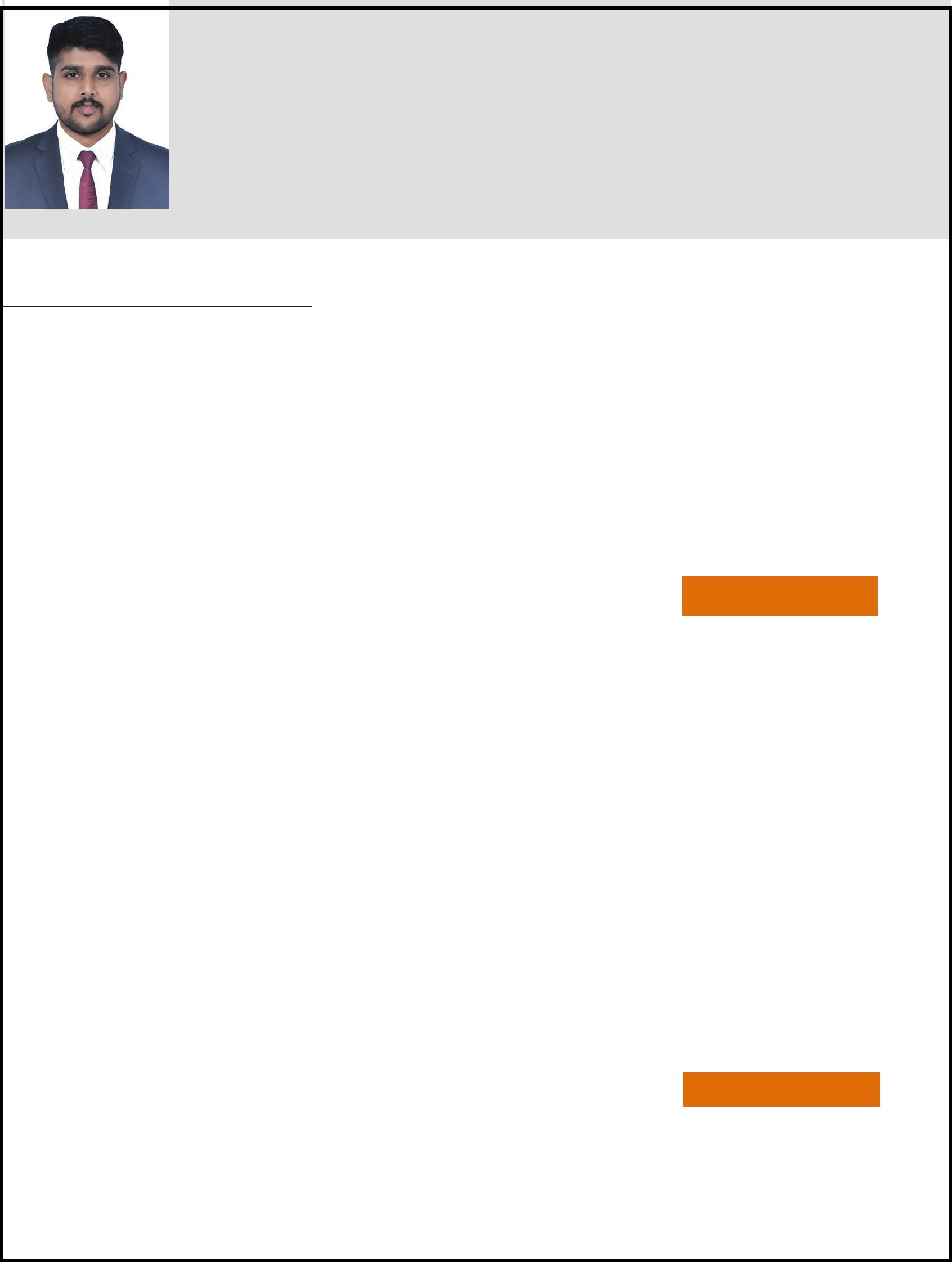 SARATHEmail: sarath.388207@2freemail.com  Career ObjectiveTo obtain a challenging position in a high-quality engineering environment where my resourceful experience and academic skills will add value to organizational operations. Always willing to work as key player in a challenging and creative environment.Career ProfileHaving 2 Years of work experience in Civil Engineering & Interior Designing. Excellent execution experience, including setting goals and objectives, project development, planning and OrganizationProfessional ExperienceCivil draughtsman -Reem capital contracting LLC. DubaiJUNE 2017 – DEC 2018Projects:EATON PLACE (G+P+4) RESIDENTIAL BUILDING ON AT JVC, DUBAIBELGRAVIA 3 (G+1P+4F+ROOF) RESIDENTIAL BUILDING AT JVC, DUBAIKey Responsibilities:Created shop drawings for approval from consultantDrafted detail drawings for the engineers to do work on the site.Reviewing information for completeness and accuracy.Makes necessary calculations for drawing development.Prepares As-built drawings in the prescribed computer sheet given by the Client/Consultant and assist inProject Close-Outs.Maintains knowledge of Company standards and incorporate these into engineering design.Performs other duties and responsibilities as may be assigned from time to time.Create coordinates for the surveyors.Observed and evaluated structural conditions.Employed team-orientated problem solving.Site supervisor - Residential ProjectsBoss builders & Developers - Kerala, India	JUNE 2015 – JUNE 2016Key Responsibilities:Interpretation of drawings and guiding the contractors to execute the work.Checking fit ups, arranging the resource.Resolution of site problems and requests.Ensure that the work is carried out as per standards, drawings, maintaining qualitySupervise the work and give necessary clarifications to the workers.Educational QualificationDiploma in Civil EngineeringHindustan Polytechnic College - CoimbatoreDepartment of Technical Education - Tamil Nadu, India. (2013-2015)Quantity Surveying & Contract AdministrationVibgyor institute of quantity surveying & contract management ,As per RICS-Thrissur(2015)ITI Draughtsman (civil)Global Private Industrial Training Institute ,Alagappanagar , Thrissur(2010-2012)AUTOCAD,Revit Architecture,3DS MaxCADD centre training institute Irinjalakuda, ThrissurTechnical SkillsExperienced in the usage of Microsoft Windows based Operating Systems.Experienced in the usage of AutoCAD, Revit Architecture, and 3Ds maxPersonal DetailsNationality: IndianGender: MaleMarital status: SingleLanguages Known: English, Malayalam, Hindi, Tamil